           Sand Pine Elementary 2nd Grade Supply List2019-2020Please have your child bring the following 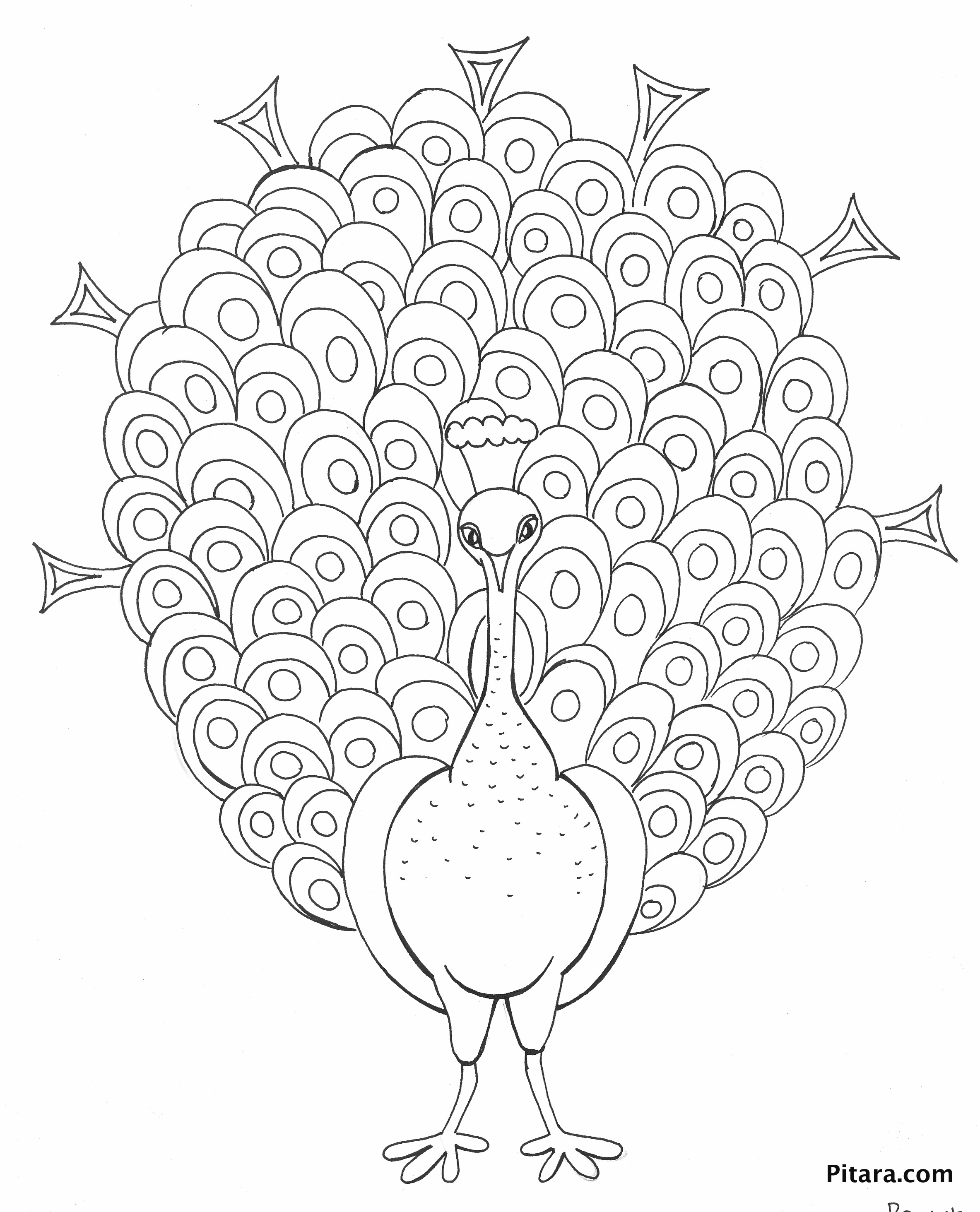 unlabeled items to class:5 black thin dry erase markers24 Pencils, sharpened 4 Glue Sticks2 large erasers1 Pencil Box (Hard Plastic, standard size)2 pack of wide-ruled notebook paper1 Composition Book (Wide Ruled)1 White 1/2” Binder (with plastic sleeve) Folders: (Plastic, 2 pocket, with prongs)1 Red1 Blue1 Green1 Yellow2 Boxes of Tissues Lysol Wipes 1 Ream of white copy paper